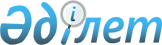 Мұнайдың теңізге және Қазақстан Республикасының ішкі су айдындарына авариялық төгілуін жоюға арналған диспергенттердің тізбесін бекіту туралы
					
			Күшін жойған
			
			
		
					Қазақстан Республикасы Энергетика министрінің 2016 жылғы 21 маусымдағы № 262 бұйрығы. Қазақстан Республикасының Әділет министрлігінде 2016 жылы 28 шілдеде № 14018 болып тіркелді. Күші жойылды - Қазақстан Республикасы Экология, геология және табиғи ресурстар министрінің 2021 жылғы 19 мамырдағы № 153 бұйрығымен.
      Ескерту. Күші жойылды – ҚР Экология, геология және табиғи ресурстар министрінің 19.05.2021 № 153 (01.07.2021 бастап қолданысқа енгізіледі) бұйрығымен.
      Қазақстан Республикасының 2007 жылғы 9 қантардағы Экологиялық кодексі 17-бабының 24-2) тармақшасына сәйкес БҰЙЫРАМЫН:
      1. Осы бұйрыққа қосымшаға сәйкес Мұнайдың теңізге және Қазақстан Республикасының ішкі су айдындарына авариялық төгілуін жоюға арналған диспергенттердің тізбесі бекітілсін.
      2. Қазақстан Республикасы Энергетика министрлігінің Мұнай-газ кешеніндегі экологиялық реттеу, бақылау және мемлекеттік инспекция комитеті Қазақстан Республикасының заңнамасында белгіленген тәртіппен:
      1) осы бұйрықты Қазақстан Республикасының Әділет министрлігінде мемлекеттік тіркеуді;
      2) осы бұйрық Қазақстан Республикасы Әділет министрлігінде мемлекеттік тіркелгеннен кейін оның көшірмелерін күнтізбелік он күн ішінде мерзімді баспа басылымдарында және "Әділет" ақпараттық-құқықтық жүйесінде ресми жариялауға, сондай-ақ тіркелген бұйрықты алған күннен бастап бес жұмыс күні ішінде Қазақстан Республикасы Әділет министрлігінің "Республикалық құқықтық ақпарат орталығы" шаруашылық жүргізу құқығындағы республикалық мемлекеттік кәсіпорнына жіберуді;
      3) осы бұйрықты Қазақстан Республикасы Энергетика министрлігінің ресми интернет-ресурсында және мемлекеттік органдардың интранет-порталында орналастыруды;
      4) осы бұйрықты Қазақстан Республикасының Әділет министрлігінде мемлекеттік тіркегеннен кейін он жұмыс күні ішінде Қазақстан Республикасы Энергетика министрлігінің Заң қызметі департаментіне осы тармақтың 2) және 3) тармақшаларымен көзделген іс-шаралардың орындалуы туралы мәліметтерді беруді қамтамасыз етсін.
      3. Осы бұйрықтың орындалуын бақылау жетекшілік ететін Қазақстан Республикасының Энергетика вице-министріне жүктелсін.
      4. Осы бұйрық алғашқы ресми жарияланған күнінен кейін күнтізбелік он күн өткен соң қолданысқа енгізіледі.
      "КЕЛІСІЛДІ"   
      Қазақстан Республикасының   
      Ауыл шаруашылығы министрі   
      ______________ А. Мырзахметов   
      2016 жылғы 17 маусым
      "КЕЛІСІЛДІ"   
      Қазақстан Республикасының   
      Инвестициялар және даму министрі   
      ______________ Ж. Қасымбек   
      2016 жылғы 24 маусым
      "КЕЛІСІЛДІ"   
      Қазақстан Республикасының   
      Iшкi iстер министрі   
      ______________ Қ. Қасымов   
      2016 жылғы 22 маусым Мұнайдың теңізге және Қазақстан Республикасының ішкі су
айдындарына авариялық төгілуін жоюға арналған диспергенттердің
тізбесі
      1. Finasol OSR 51, Франция
      түсі: қалампыр түсті, қара;
      қату температурасы, оС: <-37;
      тұтану температурасы, оС: 65;
      тығыздығы, г/см3: 0,87-0,89;
      ерігіштігі: суда ериді;
      биодеградациялану дәрежесі BOD5/COD: OECD 301F 69% әдісі
      кезінде 28 күнде жеңіл биодеградациялану.
      2. Inipol IPF, Франция
      түсі: ашық-сары;
      қату температурасы, оС: < -30;
      тұтану температурасы, оС: 78;
      тығыздығы, г/см3: 0,91-0,94 (20оС);
      ерігіштігі: көмірсутектер.
      3. Corexit EC9500A, АҚШ
      түсі: янтарлы;
      қату температурасы, оС: <- 57;
      тұтану температурасы, оС: 83;
      тығыздығы, г/см3: 0,95;
      ерігіштігі: сумен араластырады, рН 6,2
      биодеградациялану дәрежесі BOD5/COD: биоаккумуляцияға
      қабілеттілігі күтілмеген.
      4. Inipol IP-90, Франция;
      түсі: ашық-сары;
      қату температурасы, оС: <-10;
      тұтану температурасы, оС: 64;
      тығыздығы, г/см3: 0,95;
      ерігіштігі: су.
      5. Dasic Freshwater Dispersant, Ұлыбритания.
      түсі: қоңыр;
      қату температурасы, оС: <-10;
      тұтану температурасы, оС: 72;
      тығыздығы, г/см3: 0,9 (20оС);
      ерігіштігі: суда ериді;
      биодеградациялану дәрежесі BOD5/COD: биодеградациялануға
      жатады, биожинақталуы төмен.
					© 2012. Қазақстан Республикасы Әділет министрлігінің «Қазақстан Республикасының Заңнама және құқықтық ақпарат институты» ШЖҚ РМК
				
Қазақстан Республикасының
Энергетика министрі
Қ. БозымбаевҚазақстан Республикасы
Энергетика министрінің
2016 жылғы 21 маусым
№ 262 бұйрығымен бекітілген